ContentsWelcome from our HeadteacherA very warm welcome to Walker Riverside Academy; a fantastic school of which I am extremely proud to be the Headteacher.  Thank you for your interest in the position of Teacher of English at Walker Riverside Academy.  The Academy is an exciting and thriving 11-19 secondary school at the heart of its community in Walker, Newcastle Upon Tyne and we are looking for a Teacher of English with the drive and determination to make a real impact on the future of the Academy.Walker Riverside Academy serves the community of Walker in Newcastle Upon Tyne and is an oversubscribed 11-19 secondary school with 1100 students on roll with that number predicted to increase in coming years.  We help our students to aim high, be proud and love life, in both their academic and career aspirations, supporting them at every step and guiding them upon options available. It is the daily embodiment of this ethos that makes Walker a truly special school community, with unique opportunities for involvement in the Combined Cadet Force, the TCAT Football Academy, and a growing post 16 partnership to deliver A-Levels at a local Trust partner school North East Futures UTC.  The Academy has a curriculum with many unique aspects and a vision that students should be Globally Aware, Culturally Aware, Self Aware and Life Ready with Ambition.  The four ‘awares’ are the cornerstones of the well considered curriculum intent.  We want our students to be proud of both themselves and the school community they attend, whilst developing a love of Academy life.  The investment in passionate pastoral and academic support for our young people ensures that we create an atmosphere in which we laugh and learn together. With all students being attached upon entry in Year 7 to one of three schools: Dobson, Grainger, or Stephenson, a sense of belonging and community is created from the outset.At the heart of Walker Riverside Academy is its talented and dedicated staff.  They are its most valuable asset, and they uphold ambitious educational standards which prepare all students for the next phase in their education and life and provide care, guidance, and support in a learning environment characterised by high standards of behaviour and mutual respect.  Our Academy is always striving for brilliance and now is a fantastic time to become part of our Walker community, and our wider Tyne Coast Academy Trust.Academy LifeFor more information on Walker Riverside Academy please visit:Website: www.walker.academyFacebook: @walker.academyTwitter: @WalkerAcademy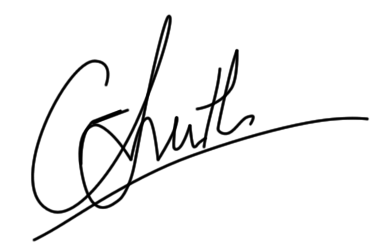 Mr G SmithHead Teacher Tyne Coast Academy TrustTyne Coast Academy Trust is an outward facing Trust with strong links to other successful Trusts in the region. We are currently made up of five schools, two primary schools, two secondary schools and a UTC. The Trust also benefits from being in the unique position of being sponsored by Tyne Coast College (comprising of South Tyneside College and TyneMet College), a world class college with a reputation for excellence.Our VisionTo be an outstanding MAT, providing world-class education and training.Our MissionTo provide the highest quality education and training, preparing young people for the future.Our ValuesAs an employer and a learning organisation, we will:Aim to be excellent in all that we do;Celebrate diversity and the rights of others;Act with integrity - fairly, openly and transparently; and Be welcoming and approachable to all.Strategic AimsWe aim to:Provide high-quality teaching and learning;Create a high-quality learning environment;Be financially sound, modernise and grow, providing outstanding value for money;Provide a curriculum that meets the needs of all stakeholders in an ever-changing world; andWork in partnership with the communities we serve, agencies and employers.Core ValuesTyne Coast Academy Trust: Believes every pupil should achieve their potential;Believes in developing strong relationships with our pupils, and never giving up on them;Believes in being a strong community presence, embedding everything we do in the local community;Values and respects the professionalism, commitment, and excellence in our staff;Believes the needs of employers should shape our curriculum;Will make a significant positive impact on the local, regional and national economy; and Welcomes and includes everyone in our community, and value individuality and diversity. Employee BenefitsAcross our trust our teaching staff benefit from:A commitment to professional development for all staff;A focus on staff wellbeing with designated weeks;Access to the Teachers Pension Scheme and Local Government Pension Scheme;TCAT continues to follow the STPCD and Burgundy Book along with national conditions of service for non-teaching staff;An opportunity for cross-site working and career development opportunities, including within our Trust schools and our sponsor colleges;Opportunities to teach A Levels across the Trust;Access to free gym facilities.The Application ProcessThank you for your interest in joining Walker Riverside Academy.The job advert, job description and personal specification have been provided to decide whether you wish to apply for the position. Please take the time to match your skills, experience and career aspirations against this information when applying for the post.The Application FormIt is important that you complete all sections of the application form and that you provide full and accurate information. Please note, CVs will not be accepted.All applications must be returned by the closing date. Late applications will not be considered. After the closing date all applications will be examined and shortlisting will take place. You will be notified by email if your application has been successful and you will be invited to attend an interview. Details of the interview, and any required tasks that you will need to prepare for, will also be sent to you. At this point references will be sought if permission has been given.On the day of the interview you will be asked to bring various forms of identification and original certification as declared on your application.Post InterviewYou will be contacted to advise if you have been successful or unsuccessful. If you are the successful candidate you will be made a verbal offer of employment, which will be followed up with a conditional offer of employment.Once all clearances are in place a start date will be confirmed and followed up with a final offer letter and statement of particulars. Further InformationFor further information please contact Melissa Dobrianski, Head of HR & Business Operations at mdobrianski@tynecoastacademytrust.co.uk Walker Riverside Academy and Tyne Coast Academy Trust are committed to safeguarding and promoting the welfare of children and young people. We expect all staff to share this commitment and to undergo appropriate pre-employment checks including an enhanced DBS with barred list check. The Trust will also undertake an online search of publicly available information on allcandidates who are shortlisted for an interview.Job AdvertTeacher of English MPR/UPRRequired for September 2023We are seeking an inspirational teacher to join our team at an exciting time in our Academy development. If you are passionate about English pedagogy and practice and improving outcomes for children and young people in Newcastle Upon Tyne, then this role at Walker Riverside Academy could be just for you.  Staff are proud to be part of our vibrant, ambitious and oversubscribed school with strong community links. We are an integral school within Tyne Coast Multi Academy Trust which continues to strategically develop providing excellent career development opportunities. You will be an excellent classroom practitioner with the ability to inspire, enthuse and engage our students to achieve the highest possible results. The successful candidate will be expected to: Have a sound understanding of pedagogy, displaying excellent classroom practice, developing strong relationships and have excellent subject knowledge; Hold high expectations of achievement, attainment and behaviour across the Academy;Have strong behaviour management strategies and the ability to use the school systems consistently;Be passionate about your subject and want all our students to develop a love of English and be taught by the very best in our profession, giving them every opportunity to thrive.We are committed to investing in our staff and you will receive a supportive induction programme and have access to high quality CPD.  Opportunities are also available for Trust wide working and career development opportunities.  You will also receive consistent support from a dedicated Headteacher, SLT, Deputy CEO, Trust Central Team, Local Governing Body and Trust Board.If you share our vision, are passionate about raising educational attainment and standards for our highest attainers to our most vulnerable cohorts and ensure our diverse community of students reach their full potential, you can make a difference at Walker Riverside Academy.If you would like a discussion about this post with Gareth Smith, Headteacher, please contact Sandra Willis by emailing sandra.willis@wra.tynecoast.academy.The deadline for applications is 12.00 noon on Wednesday, 22 March 2023 and interviews will take place week commencing, Monday, 27 March 2023.  Please return completed applications to sandra.willis@wra.tynecoast.academy.Tyne Coast Academy Trust is committed to safeguarding and promoting the welfare of children and young people.  We expect all staff to share this commitment and to undergo appropriate checks including an enhanced DBS with barred list check.  In accordance with Keeping Children Safe in Education 2022, an online search will be completed on all shortlisted applicants prior to interview.  Any relevant information will be discussed further with the applicant during the interview process.We are proud to be a Disability Confident employer and guarantee an interview to anyone who discloses a disability where their application meets the minimum criteria for the post.Application packs and further information can be found on the Tyne Coast Academy Trust website https://www.tynecoastacademytrust.co.uk/join-our-team-current-vacancies/ or by contacting Melissa Dobrianski, Head of HR & Business Operations at mdobrianski@tynecoastacademytrust.co.uk.Closing date: 22 March 2023, 12.00 noonJob DescriptionJob Title:   		Teacher of EnglishSalary: 		MPR/UPR JOB PURPOSETo deliver an appropriate programme of teaching at Key Stages 3 and 4 ensuring high standards of teaching, learning and progress for all students.KEY RESULT AREASUndertake a timetable of teaching across Key Stages 3 and 4.Ensure high standards of teaching and learning and progress for all students.Work with colleagues to further develop innovative and engaging schemes of work, lesson plans and related learning resources that engage students and encourage progress.Provide regular updates on student progress based on accurate internal assessment data and to plan effective interventions as needed.Ensure all students make at least expected progress based on KS2 data, baseline assessments and internal data.Provide pastoral care for students including carrying out the role of tutor.Keep up to date with national development in the curriculum area, teaching practice and methodology, contributing to subject CPD programme where appropriate.Ensuring that all students in classes taught, including identified vulnerable groups, have equal access to the curriculum.Contribute to the procedures for quality assurance, including the use of data, in line with whole school policy and practice and as required.Contribute to and deliver supportive intervention when a student's progress is limited by negative attitudes, misbehaviour, unsatisfactory attendance and punctuality, long term illness or other factors.Consistently promote the Trust and individual academies in a positive light to its wider community, upholding the policies and procedures agreed by the Governing Body.Act as a role model for staff and students, displaying positive behaviours at all times.Undertake any other duties commensurate with the grade of the post as directed by the Headteacher.VARIATION IN THE ROLEGiven the dynamic nature of the role and structure of TCAT, it must be accepted that, as TCAT’s work develops and changes, there will be a need for adjustments to the role and responsibilities of the post.  The duties specified above are, therefore, not to be regarded as either exclusive or exhaustive.  They may change from time to time commensurate with the grading level of the post and following consultation with the member of staff.EQUALITY AND DIVERSITYTCAT is committed to equality and diversity for all members of society.  TCAT will take action to discharge this responsibility but many of the actions will rely on individual staff members at TCAT embracing their responsibilities with such a commitment and ensuring a positive and collaborative approach to Equality and Diversity.  This will require staff to support TCAT’s initiatives on Equality and Diversity which will include embracing development and training designed to enhance practices and the experiences of staff, students and visitors to TCAT with an all inclusive approach that celebrates differences.  Failure to embrace these commitments may lead to formal action.If you as a member of staff identify how you or TCAT can improve its practice on Equality and Diversity, please contact the HR Manager.HEALTH AND SAFETYAll members of staff have a duty to maintain safe and clean conditions in their work area and co-operate with TCAT on matters of Health and Safety.  This will include assisting with undertaking risk assessments and carrying out appropriate actions as required.  Staff are required to refer to TCAT Health and Safety Policies in respect to their specific duties and responsibilities.STAFF DEVELOPMENTAll staff are required to participate fully in TCAT Staff Development programmes and have a responsibility to identify their own professional development needs in conjunction with their line manager.  COMMITMENT TO SAFEGUARDING VULNERABLE GROUPSTCAT is committed to safeguarding and promoting the welfare of children and young people, as well as vulnerable adults, and expects all staff and volunteers to share this commitment.Person SpecificationTEACHER OF ENGLISHKey: Where AssessedA – Application FormC – CertificatesI – InterviewR - ReferencesPlease set out how you meet the essential and if appropriate desirable criteria in your application form.  The person specification will be used to shortlist candidates for interview.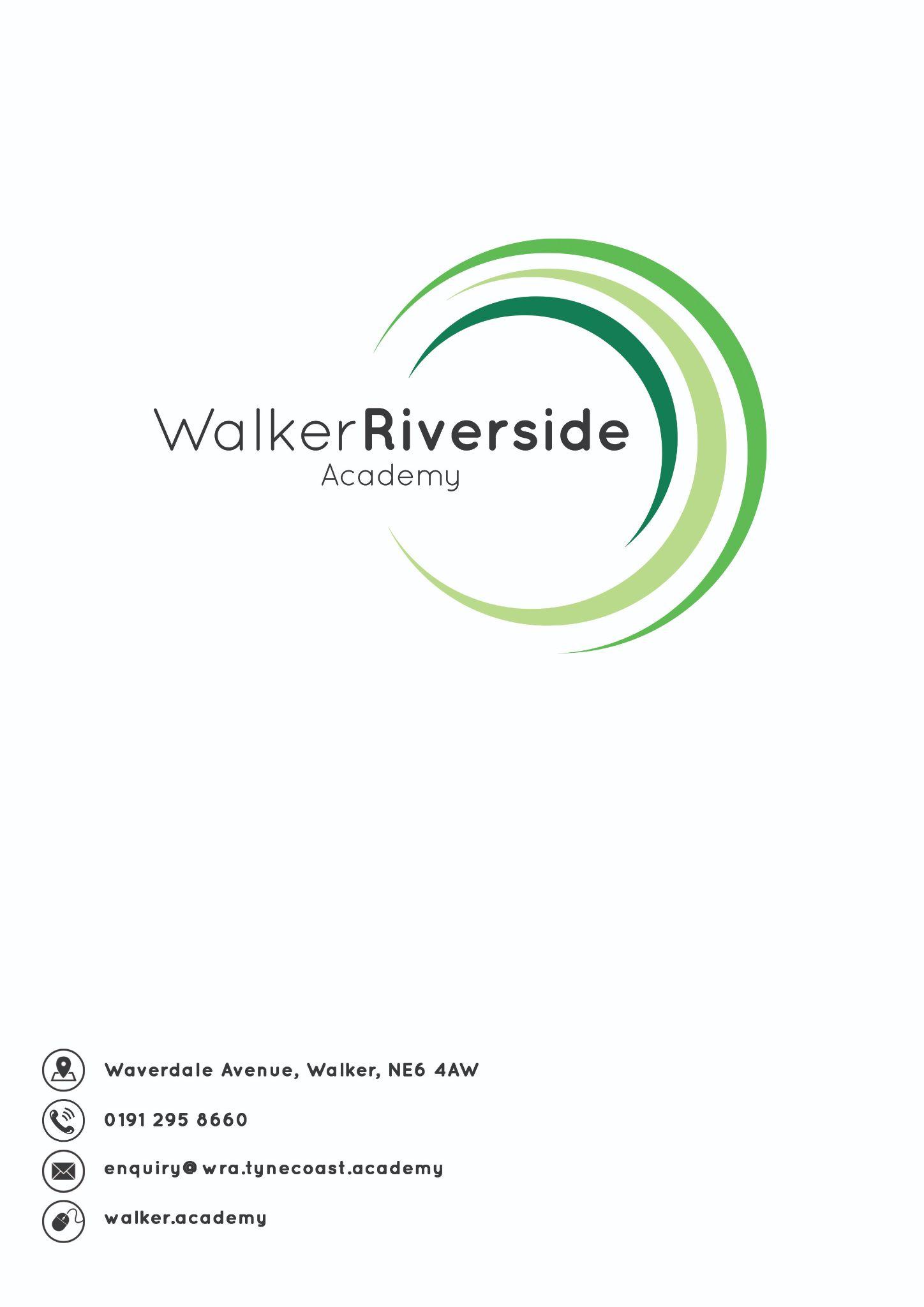 Welcome from the Headteacher ……….……………………………………………………………………………………………………………………..……..3Tyne Coast Academy Trust.. ……………………………………..………………………………………………………………………………………………………..5The Application Process ……………………………………………………………………………………………………………………………………………………….7Job Advert …………………………………………………………………………………………………………………………………………………………………………………..8Job Description …………………………………………………………………………………………………………………………………………………………………………10Person Specification ……………………………………………………………………………………………………………………………………………………………….12CRITERIAEssential/ DesirableWhere assessedQualifications and Education1Educated to degree levelEA/C2Qualified Teacher Status (QTS)EA/CExperience and Knowledge3Experience and knowledge of the relevant National CurriculumEA, I, R4The ability to ensure good or outstanding learning and progress in lessonsEA, I, R5Successful experience as a teacher able to provide evidence of successful outcomes in terms of student progress and attainmentEA, I, R6Ability to motivate and engage studentsEA, I, R7Knowledge and impact of removing barriers to learningEA, I, R8Ability to accurately assess student performance and a commitment to providing useful feedback and intervening when students are not progressing at the expected rateEA, I. R9Experience of using student data to set targets, monitor progress and review performanceDA, I, RSkills10Excellent communication skills and the ability to develop strong professional relationshipsEA, I, R11Ability to organise work, prioritise tasks and manage time effectively including the ability to work across more than one siteEA, I, RPersonal Attributes 12A commitment to safeguarding and promoting the welfare of children and young peopleEA, I, R13Flexible and able to use own initiativeEA, I, R14Personal integrity and a commitment to fairness and equalityEA, I, R15A commitment to continuous improvement and professional developmentEA, I, R